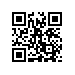 06.05.2020                                                                                          № 6.18.1-01/0605-10Об утверждении Временного регламента организации и проведения государственной итоговой аттестации студентов образовательных программ высшего образования – программ бакалавриата, специалитета и магистратуры Национального исследовательского университета «Высшая школа экономики»В соответствии с приказом НИУ ВШЭ от 16.03.2020 № 6.18.1-01/1603-15 «Об организации образовательного процесса в связи с профилактическими мерами, связанными с угрозой коронавирусной инфекции» и приказом НИУ ВШЭ от 03.04.2020 № 6.18.1-10/0304-03 «О дополнительных мерах по профилактике распространения коронавирусной инфекции и организации учебного процесса»ПРИКАЗЫВАЮ:Утвердить Временный регламент организации и проведения государственной итоговой аттестации студентов образовательных программ высшего образования – программ бакалавриата, специалитета и магистратуры Национального исследовательского университета «Высшая школа экономики» (приложение).Приостановить с момента издания настоящего приказа до особого распоряжения действие следующих локальных нормативных актов:Положение о государственной итоговой аттестации студентов образовательных программ высшего образования – программ бакалавриата, специалитета и магистратуры Национального исследовательского университета «Высшая школа экономики», утвержденное ученым советом НИУ ВШЭ 07.04.2017, протокол № 04, и введенное в действие приказом от 20.04.2017 № 6.18.1-01/2004-08;Регламент работы государственной экзаменационной комиссии для проведения государственной итоговой аттестации студентов образовательных программ высшего образования – программ бакалавриата, специалитета и магистратуры Национального исследовательского университета «Высшая школа экономики», утвержденный приказом от 21.03.2019 № 6.18.1-01/2103-37;Регламент работы апелляционной комиссии для рассмотрения апелляций по результатам государственной итоговой аттестации студентов образовательных программ высшего образования – программ бакалавриата, специалитета и магистратуры Национального исследовательского университета «Высшая школа экономики», утвержденный приказом от 21.03.2019 № 6.18.1-01/2103-37.Ректор									Я.И. Кузьминов